БЛАГО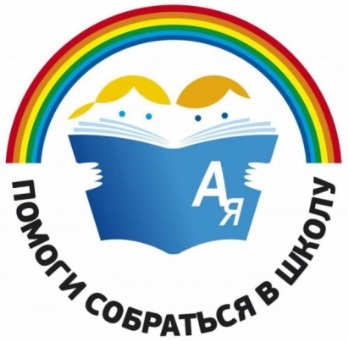 акцияТВОРИТЕВниманию всех неравнодушных жителей Оймяконского  района!        С 06  по  29 августа 2018 года  по инициативе Управления образования   проводится   благотворительная акция «Помоги собраться в школу!»   Цель -  помочь  детям из  многодетных, малообеспеченных семей,  также из семей,   находящихся в трудной жизненной ситуации,  подготовиться к началу учебного года.        Достойно собрать ребенка в школу – задача не из легких даже для вполне обеспеченных родителей. А если в семье 3-5 детей школьного возраста, нет родителей, ребенок воспитывается одной мамой или папой,  находится под опекой бабушки, дедушки – пенсионеров? В этом случае покупка школьной формы, обуви (спортивной, сменной),  ранцев, канцелярских товаров может стать неразрешимой проблемой и омрачить ребенку  радость нового учебного года.  Чтобы первый день учебы для этих детей стал праздником, необходимо следующее: ранцы, тетради, словари, письменные принадлежности, калькуляторы, краски, фломастеры, цветные карандаши,  пластилин,  пеналы, спортивная форма.  Приглашаем жителей поселка  Усть – Нера,  всего Оймяконского района  принять участие в акции.  Как Вы можете помочь?- Купить любые необходимые товары для сбора ребенка в школу (7- 15 лет).- Организовать на своем рабочем месте сбор канцтоваров, которые можете передать нам (или адресно вручить семье сами).- Рассказать об этой акции своим знакомым,  друзьям, чтобы они тоже имели  возможность принять  в ней участие.    Поможем детям вместе собраться в школу! Пусть их первый урок в новом учебном году станет уроком доброты и милосердия!Благодарим  всех участников акции. Пусть Ваша отзывчивость вернется к Вам успехом!Собранная по акции помощь будет передана многодетным семьям и семьям, попавшим в трудную жизненную ситуацию.          По всем вопросам можете обратиться в Управление образования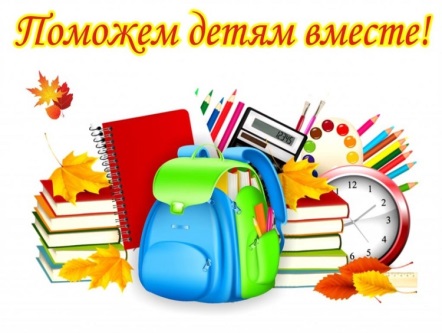 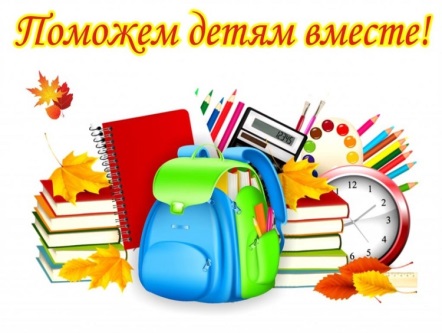 п. Усть-Нера, ул. Коммунистическая, д.15, этаж 3 (здание МБОУ «ЦРДТ «Пегас»). Контактный телефон:   2-24-39.«Утверждено»Заместитель начальника МКУ « УО МО «Оймяконский улус (район)»_______________________/Т. И. Николаева /«____» ____________ 2018 г.ПОЛОЖЕНИЕ о проведении благотворительной акции«Собери ребёнка в школу»1. Общие положения1.1. Благотворительная акция «Собери    ребенка    в школу» (далее – Акция) проводится накануне учебного года для оказания помощи  многодетным, неполным, малообеспеченным  семьям с крайне низкими доходами в рамках благотворительной  помощи.1.2. Настоящее положение об Акции определяет порядок организации и проведения акции «Собери ребёнка в школу».2. Цели и задачиЦель Акции:оказание социальной помощи семьям, находящимся в трудной жизненной ситуации, при подготовке детей к новому учебному году.Задачи Акции:-продвижение  идеи благотворительности,  как важного ресурса;-формирование неравнодушного отношения к семьям, находящимся в трудной жизненной ситуации;-оказание адресной помощи в виде школьных принадлежностей, канцелярских предметов к новому учебному году семьям, находящимся в трудном финансовом положении; - воспитание чувства взаимопомощи и милосердия.3. Организаторы АкцииМуниципальное казённое учреждение «Управление образования муниципального образования «Оймяконский улус (район)», далее - МКУ «УО МО «Оймяконский улус (район)».4. Участники АкцииУчастниками акции являются юридические, физические лица, благотворительные организации и другие участники благотворительной деятельности.5. Время и место проведения АкцииПрием необходимых школьных принадлежностей и канцелярских товаров будет осуществляться с 6  августа по 29 августа 2018 года: - специалистами МКУ «УО МО «Оймяконский улус (район)» по адресу: п. Усть-Нера, ул. Коммунистическая, д. 15, 3 этаж с 9.00 часов до 18.00 часов; - ответственными лицами от подведомственных образовательных учреждений  в наслегах. 6. Форма проведенияСбор  школьных принадлежностей и канцелярских товаров: ранцы, тетради, словари, письменные принадлежности, калькуляторы, краски, фломастеры, цветные карандаши,  пластилин,  пеналы, спортивная форма, любые необходимые товары для сбора ребенка в школу (7- 15 лет).7. Описание АкцииАкция открыта для всех желающих. Собранные школьные принадлежности и канцелярские товары будут переданы детям из многодетных, неполных, малообеспеченных   семей. Участники акции могут организовать на своем рабочем месте сбор канцтоваров для последующей передачи в МКУ «УО МО «Оймяконский улус (район)» или самостоятельно адресно вручить семье. Участники могут рассказать об этой акции своим знакомым,  друзьям, чтобы они тоже имели  возможность принять  в ней участие. Общее количество  школьных  принадлежностей и канцелярских товаров не ограничиваются. Итоги акции будут подведены   30-31 августа  2018 года.